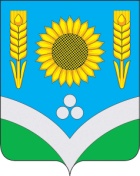 CОВЕТ НАРОДНЫХ ДЕПУТАТОВРОССОШАНСКОГО МУНИЦИПАЛЬНОГО РАЙОНАВОРОНЕЖСКОЙ ОБЛАСТИРЕШЕНИЕ34 сессииот 27 апреля 2022 года № 260                            г. РоссошьО внесении изменений в решение сессии Совета народных депутатов Россошанского муниципального района № 170 от 23.12.2020 г. «Об оплате труда лиц, замещающих выборные муниципальные должности в Совете народных депутатов Россошанского муниципального района и осуществляющих свои полномочия на постоянной основе»	    В соответствии с постановлением правительства Воронежской области от 06.04.2022 года № 222 «О повышении  (индексации) денежного вознаграждения,  должностных окладов, окладов за классный чин, пенсии за выслугу лет (доплаты к пенсии), ежемесячной денежной выплаты к пенсии за выслугу лет», Совет народных депутатов Россошанского муниципального районаРЕШИЛ:  Повысить (проиндексировать) в 1,06 раза размер должностного оклада лица, замещающего выборную муниципальную должность в Совете народных депутатов Россошанского муниципального района и осуществляющего свои полномочия на постоянной основе. Приложение № 2 к решению Совета народных депутатов Россошанского муниципального района от 23.12.2020 г. № 170 изложить в новой редакции, согласно приложению к настоящему решению. Установить, что при повышении (индексации) должностного оклада его размер подлежит округлению до целого рубля в сторону увеличения. Настоящее решение подлежит опубликованию в официальном вестнике газеты «Россошанский курьер», размещению на официальном сайте Совета народных депутатов Россошанского муниципального района в сети Интернет и распространяет свое действие на правоотношения, возникшие с 01 января 2022 года.4. Контроль за исполнением настоящего решения возложить на главу Россошанского муниципального района Сисюка В.М. Глава Россошанского муниципального района	                                                                                          В.М. СисюкПриложение к решениюСовета народных депутатов Россошанского муниципального районаот 27.04.2022 г. № 260Размер должностного оклада лица, замещающего выборную муниципальную должность в Совете народных депутатов Россошанского муниципального района и осуществляющего свои полномочия на постоянной основеГлава Россошанского муниципального района	                                                                  В.М. СисюкНаименование выборной муниципальной должностиРазмер оклада, рублейЗаместитель председателя Совета народных депутатов Россошанского муниципального района9 957